Давайте сделаем мир чище!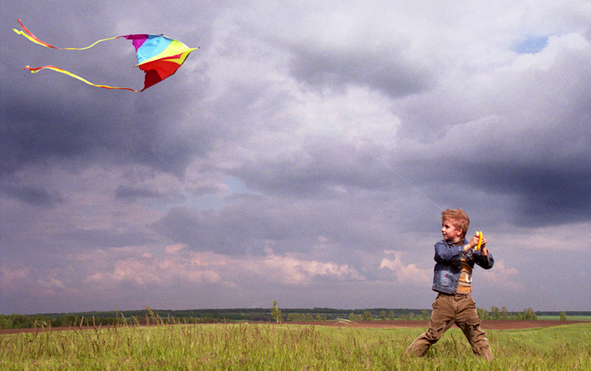 ро